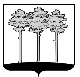 ГОРОДСКАЯ  ДУМА  ГОРОДА  ДИМИТРОВГРАДАУльяновской областиР Е Ш Е Н И Ег.Димитровград  25  апреля  2018  года                                                                  №  82/980  .     О признании утратившими силу (отмене) решений Совета депутатов города Димитровграда Ульяновской области третьего созыва Руководствуясь частью 1 статьи 48 Федерального закона от 06.10.2003 №131-ФЗ «Об общих принципах организации местного самоуправления в Российской Федерации», частью 14 статьи 81 Устава муниципального образования «Город Димитровград» Ульяновской области, в целях приведения муниципальных нормативных правовых актов в соответствие с действующим законодательством, Городская Дума города Димитровграда Ульяновской области второго созыва решила:1. Признать утратившими силу (отменить) решения Совета депутатов города Димитровграда Ульяновской области третьего созыва:1.1. От 25.01.2006 №25/295 «Об утверждении формы регистрационного свидетельства  инициативной группы  по отзыву депутата Совета депутатов города Димитровграда Ульяновской области, Главы города Димитровграда Ульяновской области»;1.2. От 25.01.2006 №25/296 «Об утверждении формы подписного листа в поддержку проведения голосования по отзыву депутата Совета депутатов города Димитровграда Ульяновской области, Главы города Димитровграда Ульяновской области»;1.3. От 26.03.2008 №69/895 «Об утверждении Положения о порядке взимания платы за содержание детей в муниципальных образовательных учреждениях города Димитровграда, реализующих основную общеобразовательную программу дошкольного образования».2. Установить, что настоящее решение подлежит официальному опубликованию и размещению в информационно-телекоммуникационной сети «Интернет», на официальном сайте Городской Думы города Димитровграда Ульяновской области (www.dumadgrad.ru).3. Установить, что настоящее решение вступает в силу со дня, следующего за днем его официального опубликования.4. Контроль исполнения настоящего решения возложить на комитет по социальной политике и местному самоуправлению (Терехов).